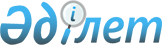 О внесении изменений в решение Енбекшиказахского районного маслихата от 25 декабря 2020 года № 72-218 "О бюджете Енбекшиказахского района на 2021-2023 годы"Решение Енбекшиказахского районного маслихата Алматинской области от 19 ноября 2021 года № 12-54. Зарегистрировано в Министерстве юстиции Республики Казахстан 3 декабря 2021 года № 25532
      Енбекшиказахский районный маслихат РЕШИЛ:
      1. Внести в решение Енбекшиказахского районного маслихата "О бюджете Енбекшиказахского района на 2021-2023 годы" от 25 декабря 2020 года № 72-218 (зарегистрировано в Реестре государственной регистрации нормативных правовых актов под № 5849) следующие изменения:
      пункт 1 изложить в новой редакции:
       "1. Утвердить районный бюджет на 2021-2023 годы, согласно приложениям 1, 2 и 3 к настоящему решению соответственно, в том числе на 2021 год в следующих объемах:
      1)доходы 24 831 724 тысячи тенге, в том числе: 
      налоговые поступления 4 609 619 тысяч тенге;
      неналоговые поступления 37 211 тысяч тенге;
      поступления от продажи основного капитала 375 243 тысячи тенге;
      поступление трансфертов 19 809 651 тысяча тенге;
      2) затраты 26 703 542 тысячи тенге;
      3) чистое бюджетное кредитование 167 417 тысяч тенге, в том числе:
      бюджетные кредиты 233 527 тысяч тенге;
      вознаграждения по кредитам,выданным из государственного бюджета 88 тысяч тенге;
      погашение бюджетных кредитов 66 022 тысячи тенге;
      4) сальдо по операциям с финансовыми активами, в том числе:
      приобретение финансовых активов 40 000 тысяч тенге; 
      поступления от продажи финансовых активов государства 0 тенге;
      5) дефицит (профицит) бюджета (-) 2 079 235 тысяч тенге;
      6) финансирование дефицита (использование профицита) бюджета 2 079 235 тысяч тенге, в том числе:
      поступление займов 2 132 902 тысячи тенге;
      погашение займов 66 022 тысячи тенге;
      используемые остатки бюджетных средств 12 355 тысяч тенге.".
      2. Приложение 1 к указанному решению изложить в новой редакции согласно приложению к настоящему решению.
      3. Настоящее решение вводится в действие с 1 января 2021 года. Районный бюджет на 2021 год
					© 2012. РГП на ПХВ «Институт законодательства и правовой информации Республики Казахстан» Министерства юстиции Республики Казахстан
				
      Еңбекшіқазақ аудандық мәслихатының хатшысы

Б. Ахметов
Приложение к решению Енбекшиказахского районного маслихата от 19 ноября 2021 года № 12-54Приложение 1 к решению Енбекшиказахского районного маслихата от 25 декабря 2020 года № 72-218
Категория
Категория
Категория
Категория
Сумма, тысяч тенге
Класс
Класс
Класс
Сумма, тысяч тенге
Подкласс
Наименование
Сумма, тысяч тенге
I. Доходы
24 831 724
1
Налоговые поступления
4 609 619
01
Подоходный налог
642 759
1
Корпоротивный подоходный налог
642 759
04
Hалоги на собственность
3 493 247
1
Hалоги на имущество
3 484 135
5
Единый земельный налог
9 112
05
Внутренние налоги на товары, работы и услуги
434 720
2
Акцизы
360 192
3
Поступления за использование природных и других ресурсов
16 228
4
Сборы за ведение предпринимательской и профессиональной деятельности
58 111
5
Налог на игорный бизнес
189
08
Обязательные платежи, взимаемые за совершение юридически значимых действий и (или) выдачу документов уполномоченными на то государственными органами или должностными лицами
38 893
1
Государственная пошлина
38 893
2
Неналоговые поступления
37 211
01
Доходы от государственной собственности
17 793
5
Доходы от аренды имущества, находящегося в государственной собственности
17 793
03
Поступления денег от проведения государственных закупок, организуемых государственными учреждениями, финансируемыми из государственного бюджета
1 104
1
Поступления денег от проведения государственных закупок, организуемых государственными учреждениями, финансируемыми из государственного бюджета
1 104
04
Штрафы, пени, санкции, взыскания, налагаемые государственными учреждениями, финансируемыми из государственного бюджета, а также содержащимися и финансируемыми из бюджета (сметы расходов) Национального Банка Республики Казахстан
3 622
1
Штрафы, пени, санкции, взыскания, налагаемые государственными учреждениями, финансируемыми из государственного бюджета, а также содержащимися и финансируемыми из бюджета (сметы расходов) Национального Банка Республики Казахстан, за исключением поступлений от организаций нефтяного сектора и в Фонд компенсации потерпевшим
3 622
06
Прочие неналоговые поступления
14 692
1
Прочие неналоговые поступления
14 692
3
Поступления от продажи основного капитала
375 243
01
Продажа государственного имущества, закрепленного за государственными учреждениями
42 590
1
Продажа государственного имущества, закрепленного за государственными учреждениями
42 590
03
Продажа земли и нематериальных активов
332 653
1
Продажа земли
329 037
2
Прадожа нематериальных активов 
3 616
4
Поступления трансфертов
19 809 651
01
Трансферты из нижестоящих органов государственного управления
748 749
3
Трансферты из бюджетов городов районного значения, сел, поселков, сельских округов
748 749
02
Трансферты из вышестоящих органов государственного управления
19 060 902
2
Трансферты из областного бюджета
19 060 902
Функциональная группа
Функциональная группа
Функциональная группа
Функциональная группа
Функциональная группа
Сумма, тысяч тенге
Функциональная подгруппа
Функциональная подгруппа
Функциональная подгруппа
Функциональная подгруппа
Сумма, тысяч тенге
Администратор бюджетных программ
Администратор бюджетных программ
Администратор бюджетных программ
Сумма, тысяч тенге
Программа
Наименование
Сумма, тысяч тенге
II. Затраты
26 703 542
01
Государственные услуги общего характера
857 511
1
Представительные, исполнительные и другие органы, выполняющие общие функции государственного управления
780 027
112
Аппарат маслихата района (города областного значения)
31 451
001
Услуги по обеспечению деятельности маслихата района (города областного значения)
30 243
003
Капитальные расходы государственного органа
1 208
122
Аппарат акима района (города областного значения)
748 576
001
Услуги по обеспечению деятельности акима района (города областного значения)
280 342
003
Капитальные расходы государственного органа
16 700
113
Целевые текущие трансферты из местных бюджетов
451 534
2
Финансовая деятельность
37 657
452
Отдел финансов района (города областного значения)
37 657
001
Услуги по реализации государственной политики в области исполнения бюджета и управления коммунальной собственностью района (города областного значения)
29 295
003
Проведение оценки имущества в целях налогообложения
6 847
010
Приватизация, управление коммунальным имуществом, постприватизационная деятельность и регулирование споров, связанных с этим
275
018
Капитальные расходы государственного органа
1 240
5
Планирование и статистическая деятельность
39 827
453
Отдел экономики и бюджетного планирования района (города областного значения)
39 827
001
Услуги по реализации государственной политики в области формирования и развития экономической политики, системы государственного планирования
39 827
02
Оборона
76 740
1
Военные нужды
16 342
122
Аппарат акима района (города областного значения)
16 342
005
Мероприятия в рамках исполнения всеобщей воинской обязанности
16 342
2
Организация работы по чрезвычайным ситуациям
60 398
006
Предупреждение и ликвидация чрезвычайных ситуаций масштаба района (города областного значения)
902
007
Мероприятия по профилактике и тушению степных пожаров районного (городского) масштаба, а также пожаров в населенных пунктах, в которых не созданы органы государственной противопожарной службы
59 496
03
Общественный порядок, безопасность, правовая, судебная, уголовно-исполнительная деятельность
85 041
1
Правоохранителная деятельность
3 841
467
Отдел строительства района (города областного значения)
3 841
066
Строительство объектов общественного порядка и безопасности
3 841
9
Прочие услуги в области общественного порядка и безопасности
81 200
485
Отдел пассажирского транспорта и автомобильных дорог района (города областного значения)
81 200
021
Обеспечение безопасности дорожного движения в населенных пунктах
81 200
06
Социальная помощь и социальное обеспечение
4 192 630
1
Социальное обеспечение
1 929 658
451
Отдел занятости и социальных программ района (города областного значения)
1 929 658
005
Государственная адресная социальная помощь
1 929 658
2
Социальная помощь
2 133 127
451
Отдел занятости и социальных программ района (города областного значения)
2 133 127
002
Программа занятости
995 426
004
Оказание социальной помощи на приобретение топлива специалистам здравоохранения, образования, социального обеспечения, культуры, спорта и ветеринарии в сельской местности в соответствии с законодательством Республики Казахстан
106 009
006
Оказание жилищной помощи
61 492
007
Социальная помощь отдельным категориям нуждающихся граждан по решениям местных представительных органов
259 734
010
Материальное обеспечение детей-инвалидов, воспитывающихся и обучающихся на дому
19 112
014
Оказание социальной помощи нуждающимся гражданам на дому
126 697
017
Обеспечение нуждающихся инвалидов обязательными гигиеническими средствами и предоставление услуг специалистами жестового языка, индивидуальными помощниками в соответствии с индивидуальной программой реабилитации инвалида
461 873
023
Обеспечение деятельности центров занятости населения
102 784
9
Прочие услуги в области социальной помощи и социального обеспечения
129 845
451
Отдел занятости и социальных программ района (города областного значения)
114 695
001
Услуги по реализации государственной политики на местном уровне в области обеспечения занятости и реализации социальных программ для населения
62 964
011
Оплата услуг по зачислению, выплате и доставке пособий и других социальных выплат
28 255
021
Капитальные расходы государственного органа
1 000
050
Обеспечение прав и улучшение качества жизни инвалидов в Республике Казахстан
8 180
067
Капитальные расходы подведомственных государственных учреждений и организаций
14 296
487
Отдел жилищно-коммунального хозяйства и жилищной инспекции района (города областного значения)
15 150
094
Предоставление жилищных сертификатов как социальная помощь
15 000
097
Оплата услуг поверенному агенту по предоставлению жилищных сертификатов (социальная поддержка в виде бюджетного кредита)
150
07
Жилищно-коммунальное хозяйство
9 555 971
1
Жилищное хозяйство
6 325 326
463
Отдел земельных отношений района (города областного значения)
300 000
016
Изьятие земельных участков для государственных нужд
300 000
467
Отдел строительства района (города областного значения)
3 636 314
003
Проектирование и (или) строительство, реконструкция жилья коммунального жилищного фонда
821 704
004
Проектирование, развитие и (или) обустройство инженерно-коммуникационной инфраструктуры
2 814 610
487
Отдел жилищно-коммунального хозяйства и жилищной инспекции района (города областного значения)
2 389 012
001
Услуги по реализации государственной политики на местном уровне в области жилищно-коммунального хозяйства и жилищного фонда
39 968
032
Капитальные расходы подведомственных государственных учреждений и организаций
212 576
113
Целевые текущие трансферты из местных бюджетов
2 136 468
2
Коммунальное хозяйство
3 173 967
467
Отдел строительства района (города областного значения)
5 000
005
Развитие коммунального хозяйства
5 000
487
Отдел жилищно-коммунального хозяйства и жилищной инспекции района (города областного значения)
3 168 967
016
Функционирование системы водоснабжение и воотведения 
95 500
058
Развитие системы водоснабжения и водоотведения в сельских населенных пунктах
3 073 467
3
Благоустройство населенных пунктов
56 678
487
Отдел жилищно-коммунального хозяйства и жилищной инспекции района (города областного значения)
56 678
025
Освещение улиц в населенных пунктах 
10 500
030
Благоустройство и озеленение населенных пунктов
46 178
08
Культура, спорт, туризм и информационное пространство
496 503
1
Деятельность в области культуры
330 797
455
Отдел культуры и развития языков района (города областного значения)
303 179
003
Поддержка культурно-досуговой работы
303 179
467
Отдел строительства района (города областного значения)
27 618
011
Развитие объектов культуры
27 618
2
Спорт
26 691
465
Отдел физической культуры и спорта района (города областного значения)
26 691
001
Услуги по реализации государственной политики на местном уровне в сфере физической культуры и спорта
11 789
006
Проведение спортивных соревнований на районном (города областного значения) уровне
5 592
007
Подготовка и участие членов сборных команд района (города областного значения) по различным видам спорта на областных спортивных соревнованиях
9 310
3
Информационное пространство
96 915
455
Отдел культуры и развития языков района (города областного значения)
82 965
006
Функционирование районных (городских) библиотек
81 883
007
Развитие государственного языка и других языков народа Казахстана
1 082
456
Отдел внутренней политики района (города областного значения)
13 950
002
Услуги по проведению государственной информационной политики
13 950
9
Прочие услуги по организации культуры, спорта, туризма и информационного пространства
42 100
455
Отдел культуры и развития языков района (города областного значения)
22 043
001
Услуги по реализации государственной политики на местном уровне в области развития языков и культуры
13 743
010
Капитальные расходы государственного органа
300
032
Капитальные расходы подведомственных государственны учреждений и организаций
8 000
456
Отдел внутренней политики района (города областного значения)
20 057
001
Услуги по реализации государственной политики на местном уровне в области информации, укрепления государственности и формирования социального оптимизма граждан
19 757
006
Капитальные расходы государственного органа
300
9
Топлива-энергитеческий комплекс и недропользование
49 265
1
Топлива и энергетика
49 265
487
Отдел жилищно-коммунального хозяйства и жилищной инспекции района (города областного значения)
49 265
009
Развитие теплоэнергетической системы
49 265
10
Сельское, водное, лесное, рыбное хозяйство, особо охраняемые природные территории, охрана окружающей среды и животного мира, земельные отношения
295 484
1
Сельское хозяйство
35 401
462
Отдел сельского хозяйства района (города областного значения)
35 401
001
Услуги по реализации государственной политики на местном уровне в сфере сельского хозяйства
35 013
006
Капитальные расходы государственного органа
388
6
Земельные отношения
218 965
463
Отдел земельных отношений района (города областного значения)
218 965
001
Услуги по реализации государственной политики в области регулирования земельных отношений на территории района (города областного значения)
124 446
004
Организация работ по зонированию земель
94 019
007
Капитальные расходы государственного органа
500
9
Прочие услуги в области сельского, водного, лесного, рыбного хозяйства, охраны окружающей среды и земельных отношений
41 118
453
Отдел экономики и бюджетного планирования района (города областного значения)
41 118
099
Реализация мер по оказанию социальной поддержки специалистов
41 118
11
Промышленность, архитектурная, градостроительная и строительная деятельность
56 708
2
Архитектурная, градостроительная и строительная деятельность
56 708
467
Отдел строительства района (города областного значения)
36 592
001
Услуги по реализации государственной политики на местном уровне в области строительства
36 092
017
Капитальные расходы государственного органа
500 
468
Отдел архитектуры и градостроительства района (города областного значения)
20 116
001
Услуги по реализации государственной политики в области архитектуры и градостроительства на местном уровне
19 616
004
Капитальные расходы государственного органа
500
12
Транспорт и коммуникации
1 120 599
1
Автомобильный транспорт
832 437
485
Отдел пассажирского транспорта и автомобильных дорог района (города областного значения)
832 437
023
Обеспечение функционирования автомобильных дорог
214 055
045
Капитальный и средний ремонт автомобильных дорог районного значения и улиц населенных пунктов
618 382
9
Прочие услуги в сфере транспорта и коммуникаций
288 162
485
Отдел пассажирского транспорта и автомобильных дорог района (города областного значения)
288 162
001
Услуги по реализации государственной политики на местном уровне в области пассажирского транспорта и автомобильных дорог
13 975
003
Капитальные расходы государственного органа
300
113
Целевые текущие трансферты из местных бюджетов
273 887
13
Прочие
554 499
3
Поддержка предпринимательской деятельности и защита конкуренции
17 549
469
Отдел предпринимательства района (города областного значения)
17 549
001
Услуги по реализации государственной политики на местном уровне в области развития предпринимательства
17 249
004
Капитальные расходы государственного органа
300
9
Прочие
536 950
452
Отдел финансов района (города областного значения)
105 463
012
Резерв местного исполнительного органа района (города областного значения)
105 463
487
Отдел жилищно-коммунального хозяйства и жилищной инспекции района (города областного значения)
431 487
079
Развитие социальной и инженерной инфраструктуры в сельских населенных пунктах в рамках проекта "Ауыл-Ел бесігі"
431 487
14
Обслуживание долга
258 240
1
Обслуживание долга
258 240
452
Отдел финансов района (города областного значения)
258 240
013
Обслуживание долга местных исполнительных органов по выплате вознаграждений и иных платежей по займам из областного бюджета
258 240
15
Трансферты
9 103 277
1
Трансферты
9 103 277
452
Отдел финансов района (города областного значения)
9 103 277
006
Возврат неиспользованных (недоиспользованных) целевых трансфертов
18 683
024
Целевые текущие трансферты из нижестоящего бюджета на компенсацию потерь вышестоящего бюджета в связи с изменением законодательства
8 891 190
039
Целевые текущие трансферты из вышестоящего бюджета на компенсацию потерь нижестоящих бюджетов в связи с изменением законодательства
82 280
038
Субвенции
111 124
16
Погашение займов 
1 074
1
Погашение займов
1 074
452
Отдел финансов района (города областного значения)
1 074
021
Возврат неиспользованных бюджетных кредитов, выданных из местного бюджета
 1 074
ІІІ. Чистое бюджетное кредитование
167 417
Бюджетные кредиты
233 527
06
Социальная помощь и социальное обеспечение
6 000
9
Прочие услуги в области социальной помощи и социального обеспечения
6 000 
487
Отдел жилищно-коммунального хозяйства и жилищной инспекции района (города областного значения)
6 000 
095
Бюджетные кредиты для предоставления жилищных сертификатов как социальная поддержка
6 000
10
Сельское, водное, лесное, рыбное хозяйство, особо охраняемые природные территории, охрана окружающей среды и животного мира, земельные отношения
227 527
9
Прочие услуги в области сельского, водного, лесного, рыбного хозяйства, охраны окружающей среды и земельных отношений
227 527
453
Отдел экономики и бюджетного планирования района (города областного значения)
227 527
006
Бюджетные кредиты для реализации мер социальной поддержки специалистов
227 527
Категория
Категория
Категория
Категория
Сумма, тысяч тенге
Класс
Класс
Класс
Сумма, тысяч тенге
Подкласс
Наименование
Сумма, тысяч тенге
I.Доходы
66 110
2
Неналоговые поступления 
88
01
Доходы от государственной собственности 
88
7
Вознаграждения по кредитам,выданным из государственного бюджета 
88
Погашение бюджетных кредитов
66 022
5
Погашение бюджетных кредитов
66 022
01
Погашение бюджетных кредитов
66 022
1
Погашение бюджетных кредитов, выданных из государственного бюджета
66 022
Функциональная группа
Функциональная группа
Функциональная группа
Функциональная группа
Функциональная группа
Сумма, тысяч тенге
Функциональная подгруппа
Функциональная подгруппа
Функциональная подгруппа
Функциональная подгруппа
Сумма, тысяч тенге
Администратор бюджетных программ
Администратор бюджетных программ
Администратор бюджетных программ
Сумма, тысяч тенге
Программа
Наименование
Сумма, тысяч тенге
IV. Сальдо по операциям с финансовыми активами
40 000
Приобретение финансовых активов
40 000
13
Прочие
40 000
9
Прочие
40 000
455
Отдел культуры и развития языков
40 000
065
Формирование или увелечение уставного капитала
40 000
Категория
Категория
Категория
Категория
Сумма, тысяч тенге
Класс
Класс
Класс
Сумма, тысяч тенге
Подкласс
Наименование
Сумма, тысяч тенге
V. Дефицит (профицит) бюджета
 -2 079 235
VI. Финансирование дефицита ( использование профицита) бюджета
2 079 235
7
Поступление займов
2 132 902
01
Внутренние государственные займы
2 132 902
2
Договоры займа
2 132 902
8
Используемые остатки бюджетных средств
12 355
01
Остатки бюджетных средств
12 355
1
Свободные остатки бюджетных средств
12 355
Функциональная группа
Функциональная группа
Функциональная группа
Функциональная группа
Функциональная группа
Сумма, тысяч тенге
Функциональная подгруппа
Функциональная подгруппа
Функциональная подгруппа
Функциональная подгруппа
Сумма, тысяч тенге
Администратор бюджетных программ
Администратор бюджетных программ
Администратор бюджетных программ
Сумма, тысяч тенге
Программа
Наименование
Сумма, тысяч тенге
16
Погашение займов
66 022
1
Погашение займов
66 022
452
Отдел финансов района (города областного значения)
66 022
008
Погашение долга местного исполнительного органа перед вышестоящим бюджетом
66 022